Florida Faith-Based and Community-Based Advisory Council – Meeting Minutes 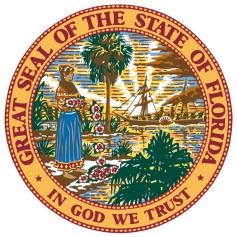 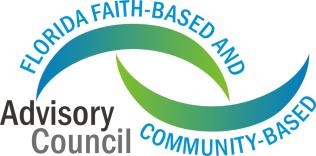 Thursday, December 8, 2022 1:30pm-5:30pm EDT Location:Coral Ridge Presbyterian Church5555 North Federal HighwayFort Lauderdale, FLNote:  The following is a summary of the highlights of the proceedings and is not intended to be construed as a transcript. ATTENDANCE SUMMARYFlorida Faith-Based and Community-Based Advisory Council Members in attendance: Erik Dellenback-ChairCalvin Martin- Vice-chairDr. Jerry HaagDenise HarlePam Olsen Mami KisnerGerard DuncanYosef WeinstockScott GeorgeJames Drake Jeff FordReno ZunzMichael SheedyChad GarmonChad PoppellStephan TchividjianKelli StargelAnthony VerdugoFlorida Faith-Based and Community-Based Advisory Council Members unable to attend: Mel PonderLori BontellMario BramnickJason CullumAdam VoranWallace BrownPROCEEDINGS- END - Agenda Item Summary Call to Order and Welcome Chair Dellenback called the meeting to order (1:30pm)Invocation Councilmember Stephan Tchividjian provided the opening prayerWelcome and Introduction Chair Dellenback welcomed everyone and introduced the first speakerChair Dellenback transitioned to Lt. Governor NunezLt. Governor Jeanette NunezLt. Governor Nunez spoke about her faith and the importance of Faith Leaders and how they have such an important role to play.Council Member Chad Poppell prayed for Lt. Governor NunezChair Dellenback transitioned to Welcome RemarksWelcome and IntroductionContinuedDylan Fisher: Roll call—quorum present with 18 members in attendance Chair Dellenback introduced the newest council member Senator StargelHurricane Ian UpdateSessions with Secretary and Women of Faith will pick up in JanuaryShow me the Father Update2023 VisionChair Dellenback transitioned to Vice Chair Calvin MartinAnnual Report UpdateVice-Chair Martin gave a vision for 2023I am with Guardian-ad-litem, and we spear-head a lot of the council initiatives such as CarePortal, Hope Florida, etc.The 2023 Vision is that I would meet with all of you throughout the year to go through our action items as a councilUpcoming events:National Adoption Month is this month (December)Human Trafficking Awareness Month is in JanuaryMentorship Awareness Month is in JanuaryVice Chair Martin concludes his reportTransition to Dylan Fisher Governor’s Faith and Community Based Initiative Office Report Now that Erik Dellenback is the Chair, Dylan Fisher will give the Governor’s Faith and Community Based Initiative Office ReportOur Commitment to connecting faith and community with leaders is still our main mission. We strive for excellenceUpcoming Priorities for us include our next Women of Faith Forum, our Session with the Secretary, and new items that we look forward to rolling out.Transition to Secretary Shevaun HarrisSecretary Shevaun Harris, Department of Children and FamiliesSecretary Shevaun HarrisWe have Initiatives helping to support strong and resilient familiesMany of the families are introduced through our economic self-sufficiency. People want so much more for themselves, or their kids and they just don’t know how to navigate.First Lady created Hope Florida, a Pathway to ProsperityFatherhood InitiativesAction Items:Please share Hope Florida with faith and community networksTransition to RecessRecessChair Dellenback announced a 5-minute recess and will begin again at 3:20Panel Discussion: The Power of “Together”—Using Faith Networks to Multiply Impact and ResultChair Dellenback called the meeting to order Vice Chair Martin Moderates:Panelists to include:Eddie Copeland—Church United Local faith leaders in Fort LauderdalePanel discussion with the council, what are cornerstones of effective community building and best practices you have catalogued? Transition to Second PanelPanel Discussion: Putting Faith and Community Networks Back at the CenterChair Dellenback Moderates:Panelists to include:Panos Kourtesis—One More Child; CarePortal Andrew Holmes—4KIDS Dawn Murray—Hope Florida and the Department of Children and Families Panel discussion with the council, what do we need to know and how can we be a part of it?Transition to Chair DellenbackZoom Presentation from State Attorney Katherine Fernandez RundleCouncil Member Anthony Verdugo presents the State AttorneyState Attorney Katherine Fernandez RundleHuman Trafficking UpdateTransition to Chair DellenbackMaximizing the CouncilChair DellenbackWe want to introduce a new part of our agenda where we discuss the vision, purpose, and upcoming meetings. Part of that includes Council Guest Presentations. Transition to Charlee TchividjianEvery Mother’s Advocate: Charlee Tchividjian Councilmember Stephan Tchividjian introduced Charlee Tchividjian with Every Mothers AdvocateMission is to prevent family separation by advocating for mothers in crisisTransition to Dr. HaagDr. Jerry Haag,One More ChildCouncilmember Jerry Haag introduces his Rise for Life CampaignRise for Life:Reach Every ChildInvolve Every ChurchStrengthen Every CommunityEmpower Every FamilyTransition to Closing BusinessOpen to Council for any closing businessChair Dellenback:Any updates we need to hear council members?Councilmember DrakeI want to introduce you to Lt. Col. Thompson who has served over 20 years and who will close us in prayer.Transition to public commentPublic Comment Chair Dellenback:Is there any public comment? Seeing none.Lt. Col. Thompson would you pray for us.Transition to benedictionBenedictionLt. Col. ThompsonClosing Chair Dellenbacklet’s conclude this quarters meeting.Meeting adjourned (5:30)